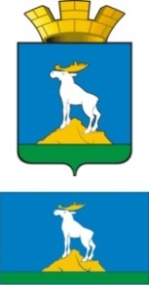 ГЛАВА  НИЖНЕСЕРГИНСКОГО ГОРОДСКОГО ПОСЕЛЕНИЯПОСТАНОВЛЕНИЕ12.05.2020 г.  № 144г. Нижние Серги О внесении изменений в план мероприятии по выполнению   муниципальной программы «Энергосбережение и повышение энергетической эффективности  Нижнесергинского городского поселения до 2020 года», утвержденную постановлением главы Нижнесергинского городского поселения от 14.08.2015 № 282 (с изменениями от 26.10.2015 № 386, от 17.12.2015 № 477, от 29.01.2016 №33, от 02.06.2016 №219, от 16.08.2016 №389, от 03.10.2016 №468, от 02.11.2016 №529, от 09.11.2016 № 546, от 15.12.2016 № 701-А, от 11.04.2017 №174, от 18.07.2017№ 366, от 01.11.2017 № 518-А, от 22.12.2017 № 596,от 09.07.2018 № 315-А, от 27.08.2018 № 396, от 06.12.2018 № 556, от 08.02.2019 №33, от 14.03.2019 № 82, от 12.07.2019 № 298, от 14.08.2019 № 335, от 26.12.2019 № 514, от 20.02.2020 № 61) Руководствуясь Федеральным законом от 23.11.2009 №261-ФЗ «Об энергосбережении и повышении энергетической эффективности и о внесении изменений в отдельные законодательные акты Российской Федерации», Постановлением Правительства Российской Федерации от 31.12.2009 № 1225 «О требованиях к региональным и муниципальным программам энергосбережения и повышения энергетической эффективности», Постановлением Главы Нижнесергинского городского поселения от 20.03.2014 №66 «Об утверждении порядка формирования и реализации муниципальных программ в Нижнесергинском городском поселении» с изменениями от 24.09.2014 № 347, ПОСТАНОВЛЯЮ1.       Внести  изменения в план мероприятий по выполнению муниципальной программы «Энергосбережение и повышение энергетической эффективности  Нижнесергинского городского поселения до 2020 года», утвержденной постановлением главы Нижнесергинского городского поселения от 14.08.2015 №282 (с изменениями от 26.10.2015 № 386, от 17.12.2015 № 477, от 29.01.2016 №33, от 02.06.2016 №219, от 16.08.2016 №389, от 03.10.2016 № 468, от 20.11.2016 № 529, от 09.11.2016 №546, от 15.12.2016 № 701-А, от 11.04.2017 № 174, от 18.07.2017№ 366, от 01.11.2017 № 518-А, от 22.12.2017 № 596, от 09.07.2018 №315-А, от 27.08.2018 №396, от 06.12.2018 №556, от 08.02.2019 №33, от 14.03.2019 №82, от 12.07.2019 № 298, от 14.08.2019 № 335, от 26.12.2019 № 514, от 20.02.2020 № 61),  изменения, изложив его  в новой редакции (прилагается).2. Настоящее постановление разместить на официальном сайте Нижнесергинского городского поселения в сети «Интернет».3.      Контроль за исполнением настоящего постановления оставляю за собой.Глава Нижнесергинского городского поселения                 А.М. Чекасин                                              